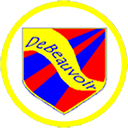 De Beauvoir Yearly Learning FrameworkYear: 1Autumn TermAutumn TermSpring TermSpring TermSummer TermSummer TermTopicDiverse De BeauvoirToysExtreme Earth- Me and My WorldSeaside Now and ThenWonderful WeatherSTEAM ProjectKey Golden QuestionRespect – What does respect mean to me?How have toys changed throughout time?Where do we live and where do I come from?Have we always wanted to be beside the seaside?How is weather different around the world?Key TextsBeeguTraction ManThe Boy Who Couldn’t ShareSilly BillyLost and FoundThe Lighthouse Keeper’s LunchThe Secret of Black RockStorm WhaleSnail and the Whale Lila and the Secret of RainOllie and the Rain ScienceMaterials SeasonsAnimals, including humansSeasons/ Plants GeographyCountries and capitals of the UK Weather patternsCountries and capitals of the UKComparison of UK and Non-EU Country (Kenya)Weather patternsHistoryChronology and Historical Interpretation and school-decided knowledge Chronology and Historical Interpretation and school-decided knowledgeArtWhole school art linked to BeeguArt History- Art Piece Peter Blake The Toy ShopCollageArt History- ArtistRaoul DuffyCollage and PaintArt History- ArtistMonetPaintWeather TilesScreen printingDTPeg ToysTextiles – designing outfits for Kenya and UKPHSCE/SMSCJigsaw- Being me in my worldJigsaw- Celebrating differenceJigsaw- Dreams and goalsJigsaw- Healthy meJigsaw- RelationshipsJigsaw- Changing me (SRE)PEComputingWe are Treasure HuntersUsing programmable toysWe are TV ChefsIllustrating an ebookWe are PaintersIllustrating an ebookWe are CollectorsFinding images using the webWe are StorytellersProducing a talking bookWe are CelebratingCreating a card digitallyREWhy do people celebrate harvest?Christianity - ChristmasIslam- What is important to Muslims?Judaism- What is important to Jews?Hindusiam- What does Hinduism teach us about good and evil?School decided unit